Tržaška cesta 21, 1000 Ljubljana	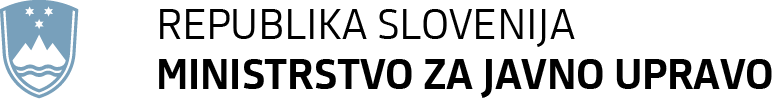 	T: 01 478 83 30	F: 01 478 83 31	E: gp.mju@gov.si	www.mju.gov.si Številka:  	1100-4/2021/7Datum:    	3. 3. 2021Zadeva:	     Obvestilo o neuspelem internem natečaju	Obveščamo vas, da je bil interni natečaj za zasedbo prostega uradniškega delovnega mesta podsekretar (šifra delovnega mesta 59269) v Direktoratu za javni sektor, v Sektorju za plače v javnem sektorju, v Oddelku za analitiko in javnost plač, ki je bil 16. 2. 2021 objavljen na spletišču državne uprave www.gov.si, neuspešno zaključen.S spoštovanjem,Anja Anceljvodja kabineta